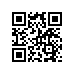 Об утверждении состава аттестационной комиссии на 2020/2021 учебный год для образовательной программы «Математические методы моделирования и компьютерные технологии» МИЭМ НИУ ВШЭПРИКАЗЫВАЮ:Утвердить аттестационную комиссию (далее – АК) для образовательной программы «Математические методы моделирования и компьютерные технологии», направления подготовки 01.04.02 «Прикладная математика и информатика» МИЭМ НИУ ВШЭ, очной формы обучения в следующем составе:Председатель – к.ф.-м.н., доцент, Выборный Е.В.Члены комиссии:Данилов В.Г., д.ф.-м.н., профессор;Новикова Е.М., к.ф.-м.н., профессор.Секретарь – Гайдуков Р.К., к.ф.-м.н., ст. преподаватель.И.о. директора, научный руководитель МИЭМ НИУ ВШЭ					Е.А. КрукРегистрационный номер: 2.15-02/1507-01Дата регистрации: 15.07.2020